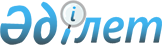 Мәслихаттың 2022 жылғы 19 қаңтардағы № 101 "Қостанай облысы Сарыкөл ауданы Урожайное ауылының 2022-2024 жылдарға арналған бюджеті туралы" шешіміне өзгерістер енгізу туралыҚостанай облысы Сарыкөл ауданы мәслихатының 2022 жылғы 30 маусымдағы № 181 шешімі
      Сарыкөл аудандық мәслихаты ШЕШТІ:
      1. Мәслихаттың "Қостанай облысы Сарыкөл ауданы Урожайное ауылының 2022-2024 жылдарға арналған бюджеті туралы" 2022 жылғы 19 қаңтардағы № 101 шешіміне мынадай өзгерістер енгізілсін:
      көрсетілген шешімнің 1-тармағы жаңа редакцияда жазылсын:
      "1. Сарыкөл ауданы Урожайное ауылының 2022-2024 жылдарға арналған бюджеті тиісінше 1, 2 және 3-қосымшаларға сәйкес, оның ішінде 2022 жылға мынадай көлемдерде бекітілсін:
      1) кірістер – 18 048,6 мың теңге, оның ішінде::
      салықтық түсімдер – 1 258,6 мың теңге;
      салықтық емес түсімдер – 0,0 мың теңге;
      негізгі капиталды сатудан түсетін түсімдер – 0,0 мың теңге;
      трансферттер түсімі – 16 790,0 мың теңге;
      2) шығындар – 18 288,1 мың теңге;
      3) таза бюджеттік кредиттеу – 0,0 мың теңге – оның ішінде:
      бюджеттік кредиттер – 0,0 мың теңге;
      бюджеттік кредиттерді өтеу – 0,0 мың теңге;
      4) қаржы активтерімен операциялар бойынша сальдо - 0,0 мың теңге;
      5) бюджет тапшылығы (профициті) – -239,5 мың теңге;
      6) бюджет тапшылығын қаржыландыру (профицитін пайдалану) – 239,5 мың теңге;
      бюджет қаражатының пайдаланылатын қалдықтары – 239,5 мың теңге.";
      көрсетілген шешімнің 1-қосымшасы осы шешімнің қосымшасына сәйкес жаңа редакцияда жазылсын.
      2. Осы шешім 2022 жылғы 1 қаңтардан бастап қолданысқа енгізіледі. Сарыкөл ауданы Урожайное ауылының 2022 жылға арналған бюджеті
					© 2012. Қазақстан Республикасы Әділет министрлігінің «Қазақстан Республикасының Заңнама және құқықтық ақпарат институты» ШЖҚ РМК
				
      Сарыкөл аудандық мәслихатының хатшысы 

К. Базарбаева
Мәслихаттың2022 жылғы "30" маусымдағы№ 181 шешімінеқосымшаМәслихаттың2022 жылғы "19" қаңтардағы№ 101 шешіміне1-қосымша
Санаты
Санаты
Санаты
Санаты
Санаты
Санаты
Санаты
Санаты
Санаты
Санаты
Сомасы, мың теңге
Сыныбы
Сыныбы
Сыныбы
Сыныбы
Сыныбы
Сыныбы
Сыныбы
Сыныбы
Сыныбы
Сомасы, мың теңге
Кіші сыныбы
Кіші сыныбы
Кіші сыныбы
Кіші сыныбы
Кіші сыныбы
Кіші сыныбы
Сомасы, мың теңге
Атауы
Атауы
Сомасы, мың теңге
1
2
2
2
3
3
3
3
4
4
5
I
I
I
I
I
I
I
I
Кірістер
Кірістер
18 048,6
1
Салықтық түсімдер
Салықтық түсімдер
1 258,6
04
04
04
04
Меншiкке салынатын салықтар
Меншiкке салынатын салықтар
1 035,0
1
1
1
Мүлікке салынатын салықтар
Мүлікке салынатын салықтар
6,0
3
3
3
Жер салығы
Жер салығы
49,0
4
4
4
Көлiк құралдарына салынатын салық
Көлiк құралдарына салынатын салық
980,0
05
05
05
05
Тауарларға, жұмыстарға және қызметтерге ішкі салықтар 
Тауарларға, жұмыстарға және қызметтерге ішкі салықтар 
223,6
3
3
3
Табиғи және басқа ресурстарды пайдаланғаны үшін түсетін түсімдер
Табиғи және басқа ресурстарды пайдаланғаны үшін түсетін түсімдер
223,6
4
Трансферттердің түсімдері
Трансферттердің түсімдері
16 790,0
02
02
02
02
Мемлекеттік баскарудың жоғары тұрған органдарынан түсетін трансферттер
Мемлекеттік баскарудың жоғары тұрған органдарынан түсетін трансферттер
16 790,0
3
3
3
Аудандардың (облыстық маңызы бар қаланың) бюджетінен трансферттер
Аудандардың (облыстық маңызы бар қаланың) бюджетінен трансферттер
16 790,0
Функционалдық топ
Функционалдық топ
Функционалдық топ
Функционалдық топ
Функционалдық топ
Функционалдық топ
Функционалдық топ
Функционалдық топ
Функционалдық топ
Функционалдық топ
Сомасы, мың теңге
Кіші функционалдық топ
Кіші функционалдық топ
Кіші функционалдық топ
Кіші функционалдық топ
Кіші функционалдық топ
Кіші функционалдық топ
Кіші функционалдық топ
Кіші функционалдық топ
Кіші функционалдық топ
Сомасы, мың теңге
Бюджеттік бағдарламалардың әкімшісі
Бюджеттік бағдарламалардың әкімшісі
Бюджеттік бағдарламалардың әкімшісі
Бюджеттік бағдарламалардың әкімшісі
Бюджеттік бағдарламалардың әкімшісі
Бюджеттік бағдарламалардың әкімшісі
Сомасы, мың теңге
Бағдарлама
Бағдарлама
Сомасы, мың теңге
Атауы
Сомасы, мың теңге
1
2
2
2
3
3
3
3
4
5
6
II
II
II
II
II
II
II
II
II
Шығындар
18 288,1
01
Жалпы сипаттағы мемлекеттiк қызметтер
16 695,6
1
1
Мемлекеттiк басқарудың жалпы функцияларын орындайтын өкiлдi, атқарушы және басқа органдар
16 695,6
124
124
124
124
Аудандық маңызы бар қала, ауыл, кент, ауылдық округ әкімінің аппараты
16 695,6
001
001
Аудандық маңызы бар қала, ауыл, кент, ауылдық округ әкімінің қызметін қамтамасыз ету жөніндегі қызметтер
16 695,6
07
Тұрғын үй-коммуналдық шаруашылық
642,5
3
3
Елді мекендерді көркейту
642,5
124
124
124
124
Аудандық маңызы бар қала, ауыл, кент, ауылдық округ әкімінің аппараты
642,5
008
008
Елді мекендердегі көшелерді жарықтандыру
403,0
009
009
Елді мекендердің санитариясын қамтамасыз ету
239,5
12
Көлiк және коммуникация
950,0
1
1
Автомобиль көлiгi
950,0
124
124
124
124
Аудандық маңызы бар қала, ауыл, кент, ауылдық округ әкімінің аппараты
950,0
013
013
Аудандық маңызы бар қалаларда, ауылдарда, кенттерде, ауылдық округтерде автомобиль жолдарының жұмыс істеуін қамтамасыз ету
950,0
Санаты
Санаты
Санаты
Санаты
Санаты
Санаты
Санаты
Санаты
Санаты
Санаты
Сомасы, мың теңге
Сыныбы
Сыныбы
Сыныбы
Сыныбы
Сыныбы
Сыныбы
Сыныбы
Сыныбы
Сыныбы
Сомасы, мың теңге
Кіші сыныбы
Кіші сыныбы
Кіші сыныбы
Кіші сыныбы
Кіші сыныбы
Кіші сыныбы
Сомасы, мың теңге
Атауы
Сомасы, мың теңге
1
2
2
2
3
4
5
III
III
III
III
III
III
III
Таза бюджеттіқ кредиттеу
0,0
IV
IV
IV
IV
IV
IV
IV
Қаржы активтерімен операциялар бойынша сальдо
0,0
V
V
V
V
V
V
V
Бюджет тапшылығы (профициті)
-239,5
VI
VI
VI
VI
VI
VI
VI
Бюджет тапшылығын қаржыландыру (профицитін пайдалану)
239,5
8
8
Бюджет қаражатының пайдаланылатын қалдықтары
239,5
01
01
01
01
Бюджет қаражаты қалдықтары
239,5
1
1
1
Бюджет қаражатының бос қалдықтары
239,5